Piatok 12. 11. 2021									Trieda: 6. BSlovenský jazyk a literatúra- SlohNakresli obrázok podľa opisu.Je to zelený dom s červenou trojuholníkovou strechou. Vpredu má tri okná – dve v hornom rade a jedno vpravo dole. Vedľa spodného okna sú hnedé dvere. V oknách visia žlté závesy. Vľavo od domu je ihličnatý strom.Stručne opíš vec na obrázkuMatematika- Geometria  1. Usporiadaj úsečky od najdlhšej po najkratšiu. AB = 44 cm, CD = 1 cm, EF = 3cm, GH = 1 m, IJ = 1dm, KL = 15cm, MN = 38 cm        __________________________________________________        ______________________________________________________2. Premeň jednotky dĺžky.35 cm = _____   dm   _____ cm             518 cm = ____dm ____ cm220 cm = _____ m  ____ mm                 529 mm = ____cm  ____ mm2m 3dm  = ____cm                                2km 21dm =  _____m ____cm 44 cm 10 mm = ____ dm ____ cm        730cm = _____m _____dm 1250 mm = _____ m _____cm              350 cm =  _____m _____dm2 m 2 dm  2 cm  = _____ cm                   14 dm 14 cm =  _______ mmVlastivedaPRIEMYSEL a CESTOVNÝ RUCH STREDNÉHO SLOVENSKApriemysel = výrobná činnosť človeka (spracovanie suroviny -> výrobok)cestovný ruch = cestovanie a následný pobyt človeka vo voľnom časeNa strednom Slovensku je veľa nerastných surovín ale aj dreva.V minulosti sa tu ťažili vzácne kovy: zlato v Kremnicistriebro v Banskej Štiavnicimeď v okolí Banskej BystriceDnes tu funguje energetický, strojársky, hutnícky a drevársky priemysel.Energetický = tepelná elektráreň – Nováky, HandlováStrojársky = Martin, výroba hliníka – Žiar nad HronomHutnícky = železiarne PodbrezováDrevársky = spracovanie bukového dreva – ZvolenÚloha: Nájdi vyššie napísané mestá v mape. Zakrúžkuj každé mesto správnou farbou z rámčekov. 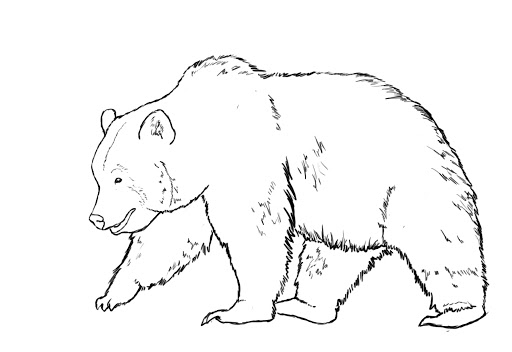 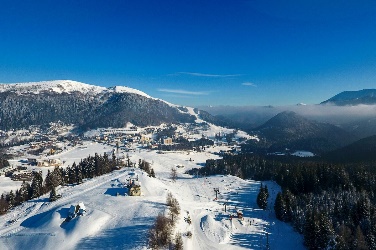 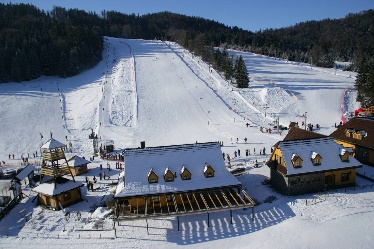 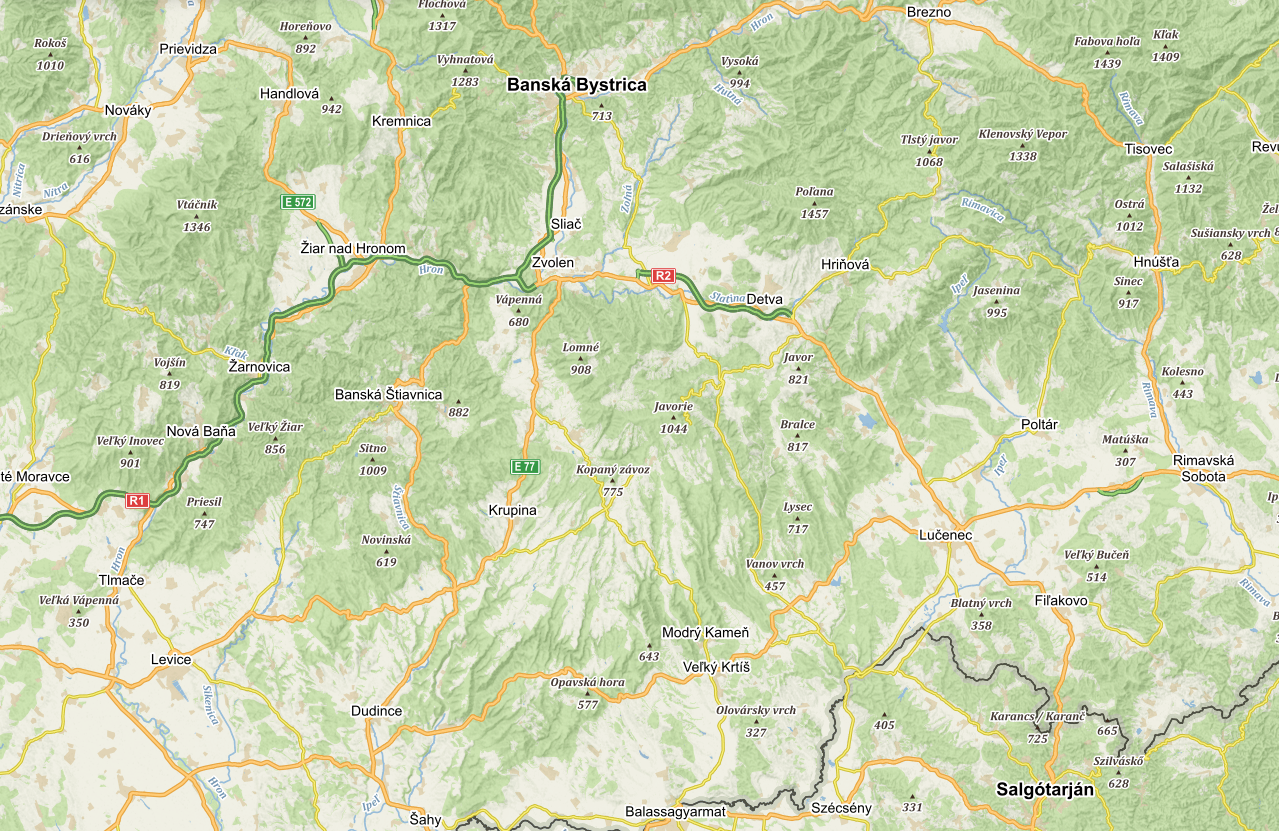 Ktoré mesto si na mape nenašiel / nenašla? .............................................Na strednom Slovensku sa nachádza Národný park Nízke Tatry – NAPANT. Žijú tu: medveď hnedý, hlucháň, orol krikľavý a rastie tu chránený strom – tis.Strediská cestovného ruchu:lyžiarske strediská a turistika: Tále, Čertovica, Donovalyjaskyne: Demänovská, Dobšinská ľadová, Ochtinská aragonitová...Úloha: Napíš pod fotografie názov jaskyne z ktorej boli odfotené.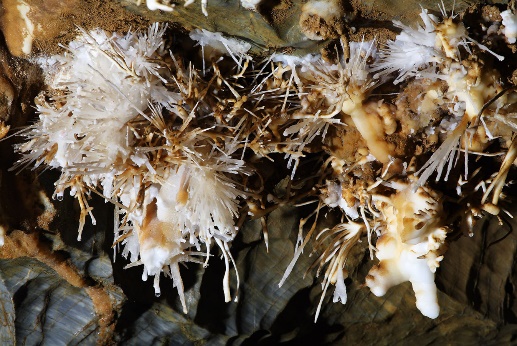 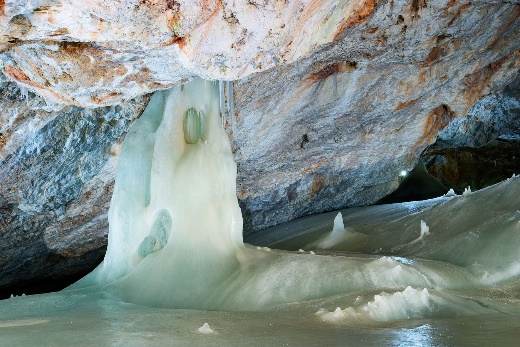 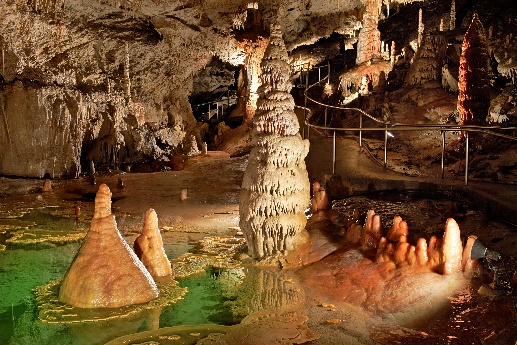 _______________________ _____________________ _______________________Úloha: Doplň do viet správne tvrdenie.Na strednom Slovensku je veľa nerastných __________(surovín) ale aj _________(dreva).V Kremnici sa ťaží ________(zlato). V Banskej Štiavnici _________(striebro). V okolíBanskej Bystrice_________(meď). Na strednom Slovensku sa nachádza Národný park________________________________ (Nízke Tatry – NAPANT). Žijú tu zvieratá :____________________________________________________________________________________________________________________________________________(medveď hnedý, hlucháň, orol krikľavý)  a rastie tu chránený strom – tis.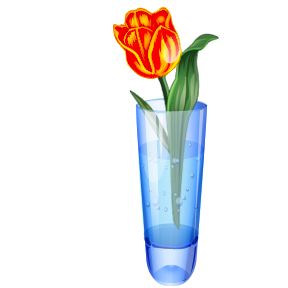 